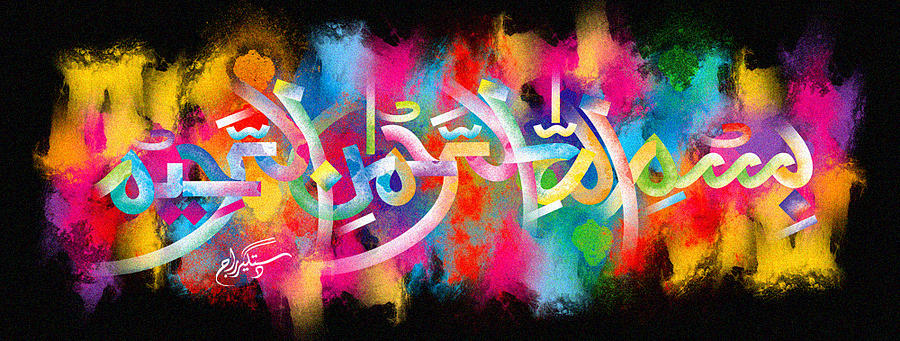 The Miracle Banana Bunch of 18th October 2015The Exclusive Islamic Miracle Photographs of Dr Umar Elahi AzamSunday 18thOctober 2015Manchester, UKIntroductionThere were two impressions of The Name of Allah  at the top of the bunch of these bananas.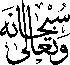 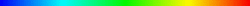 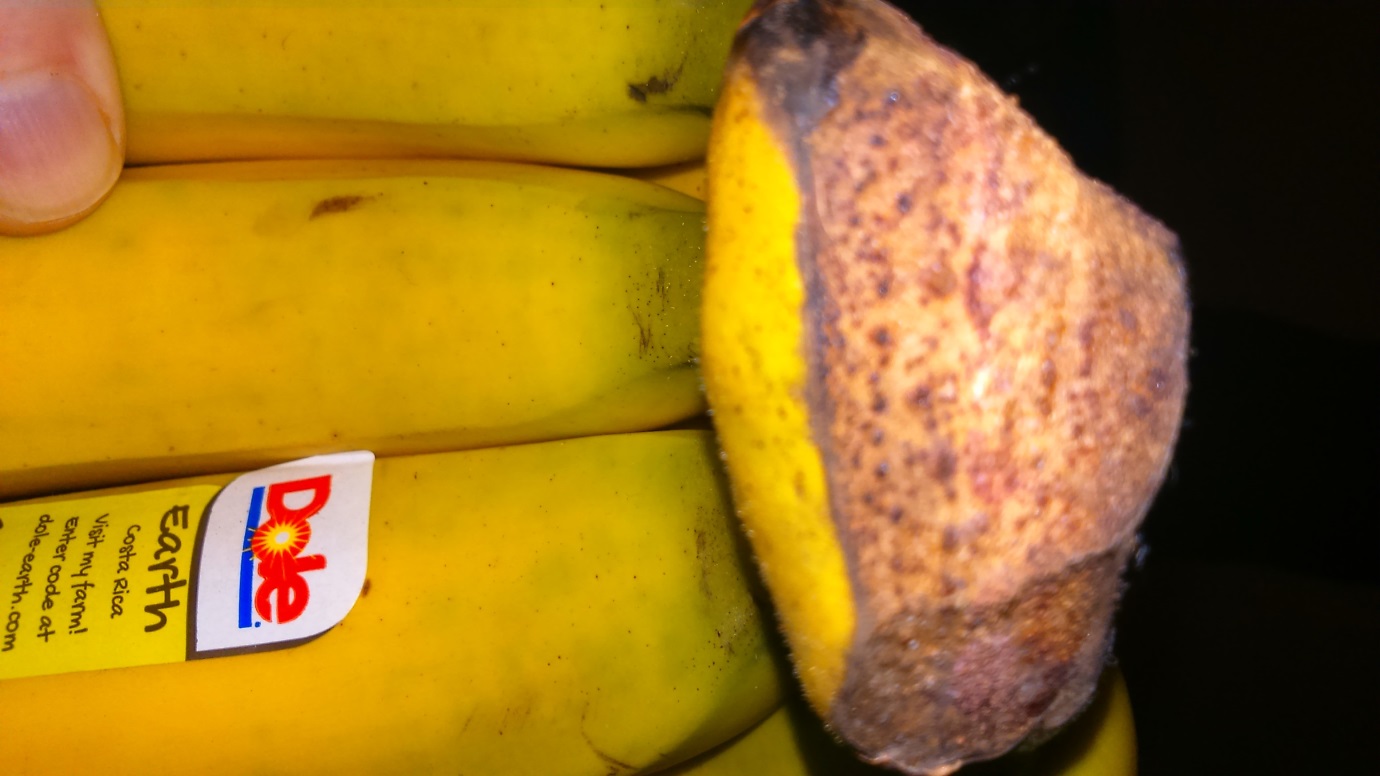 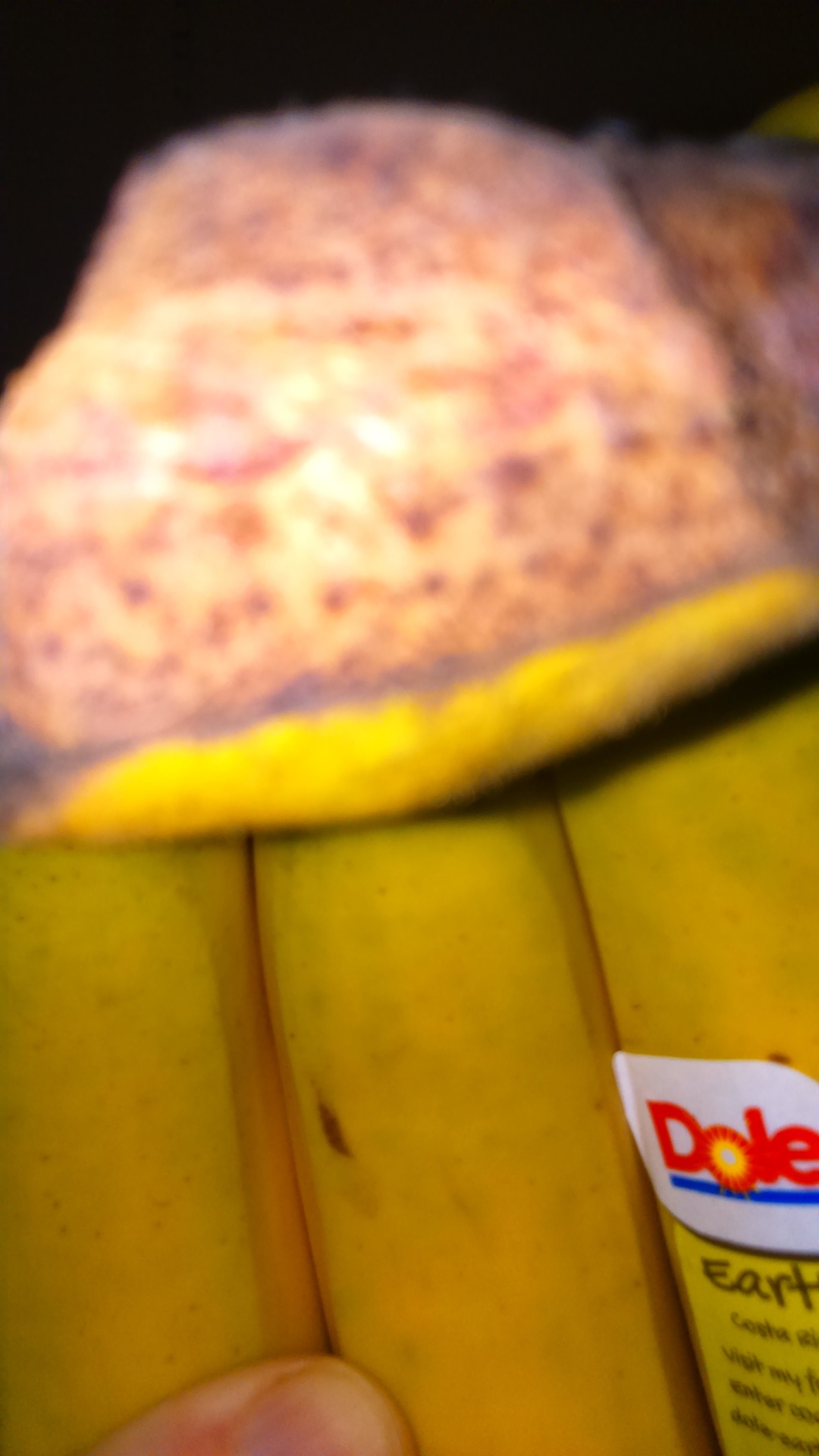 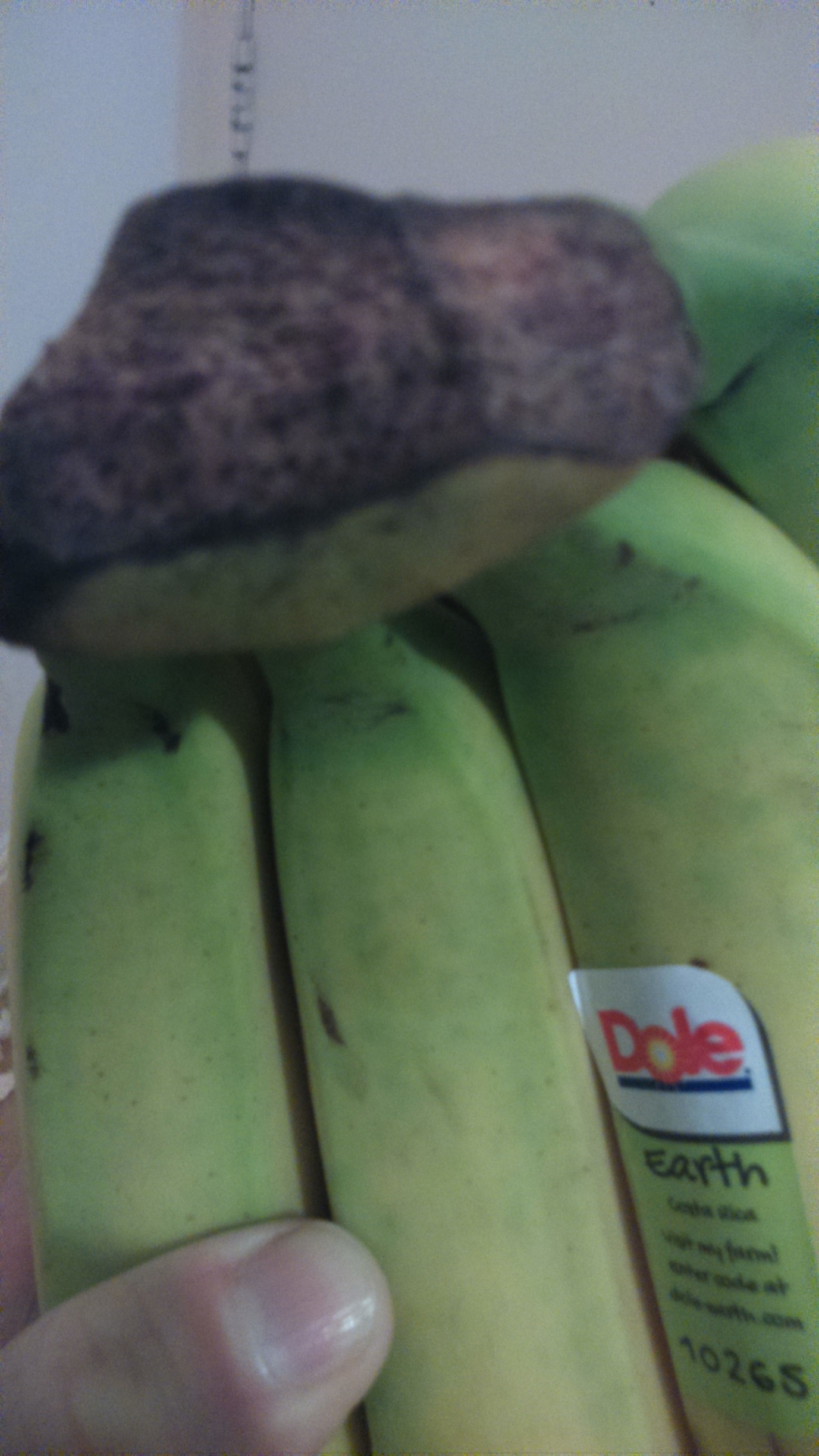 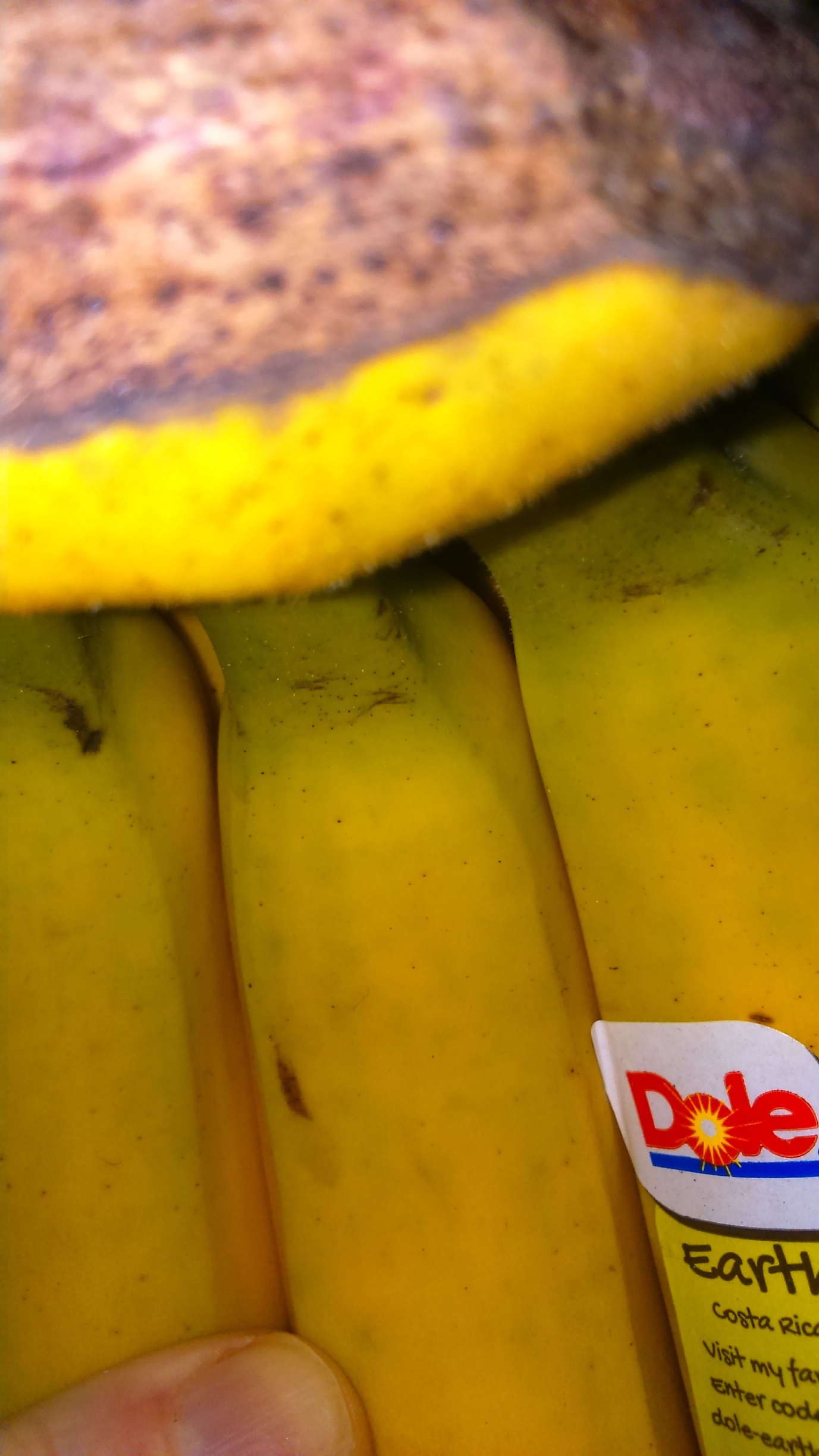 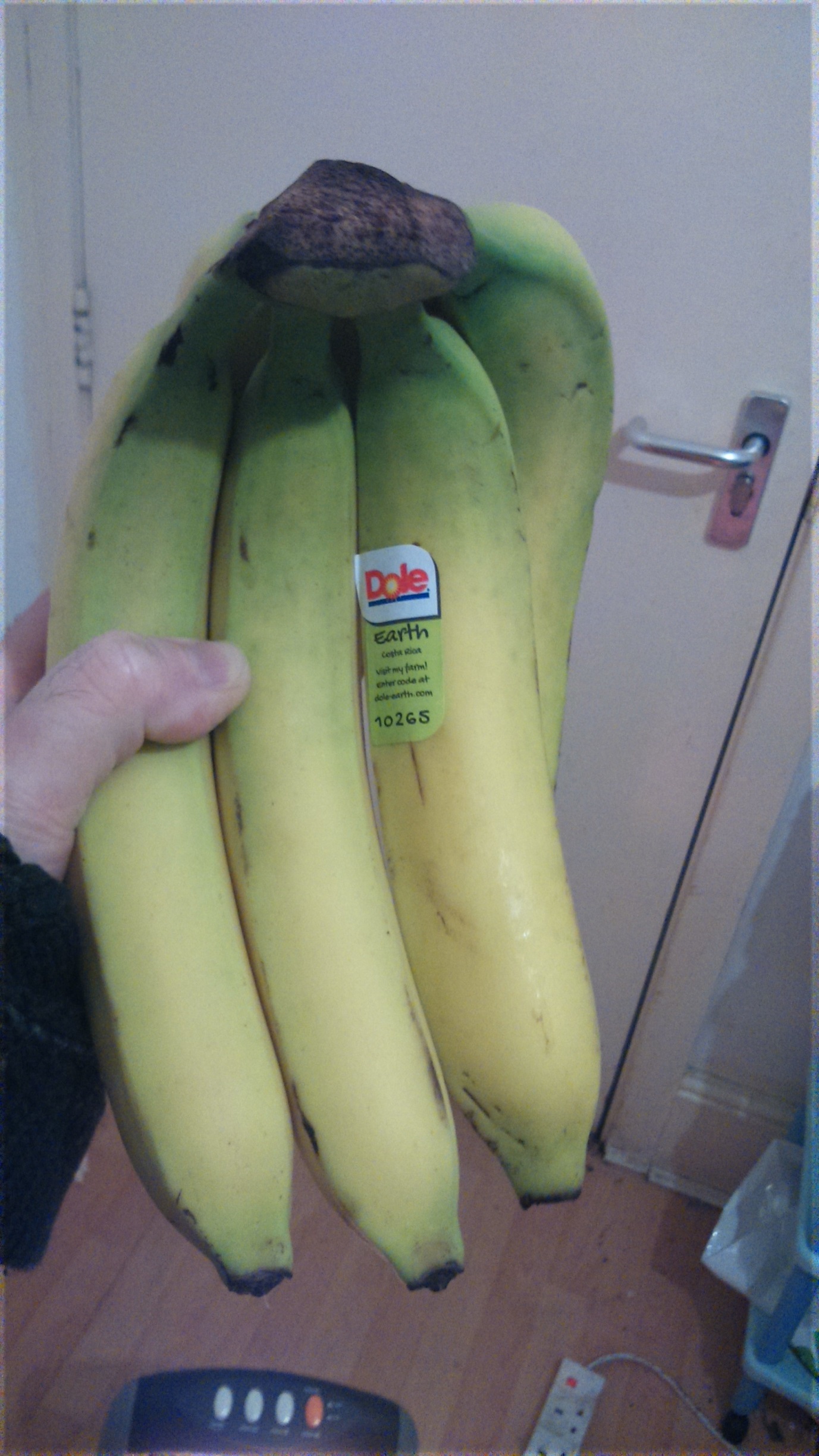 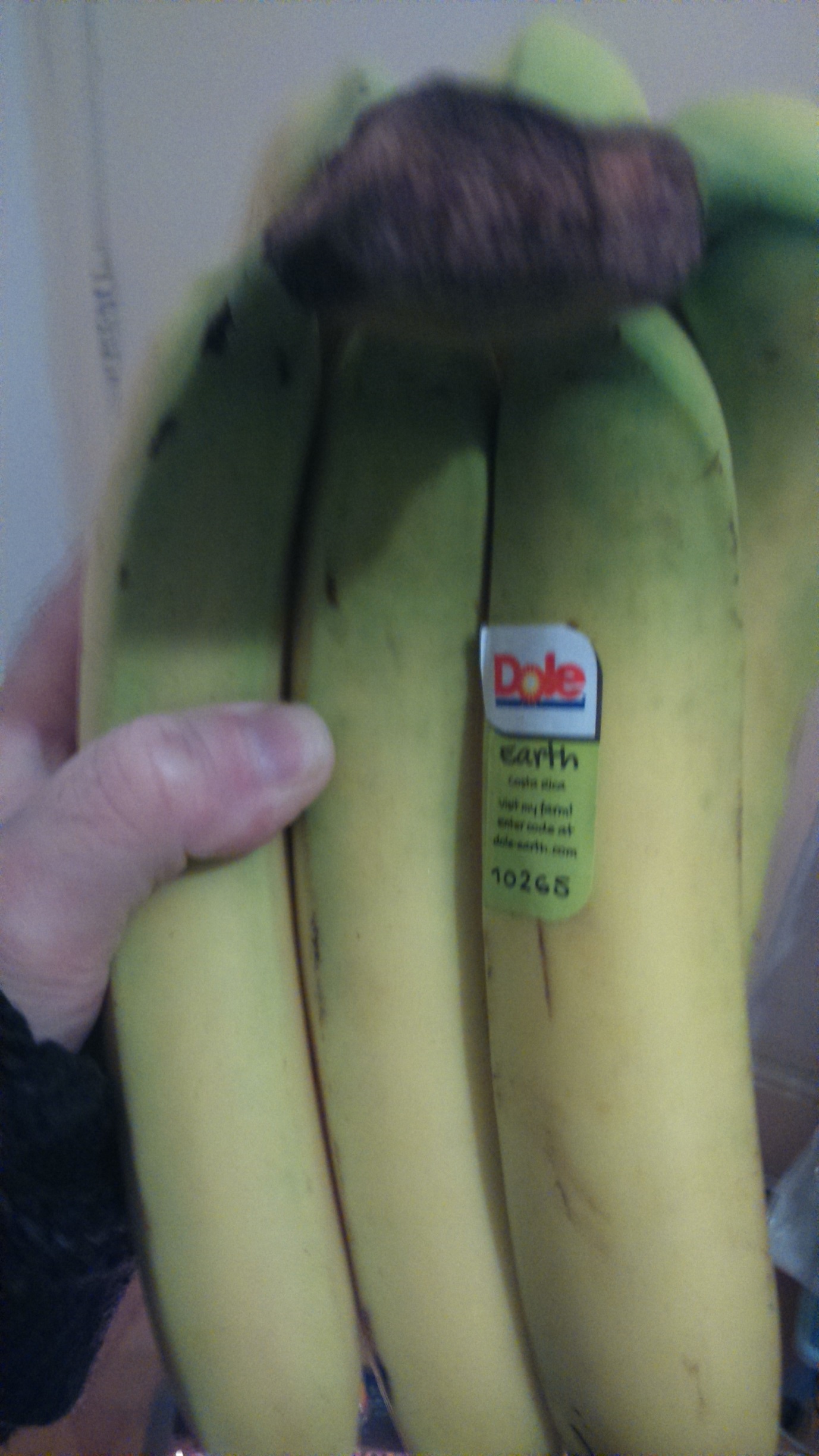 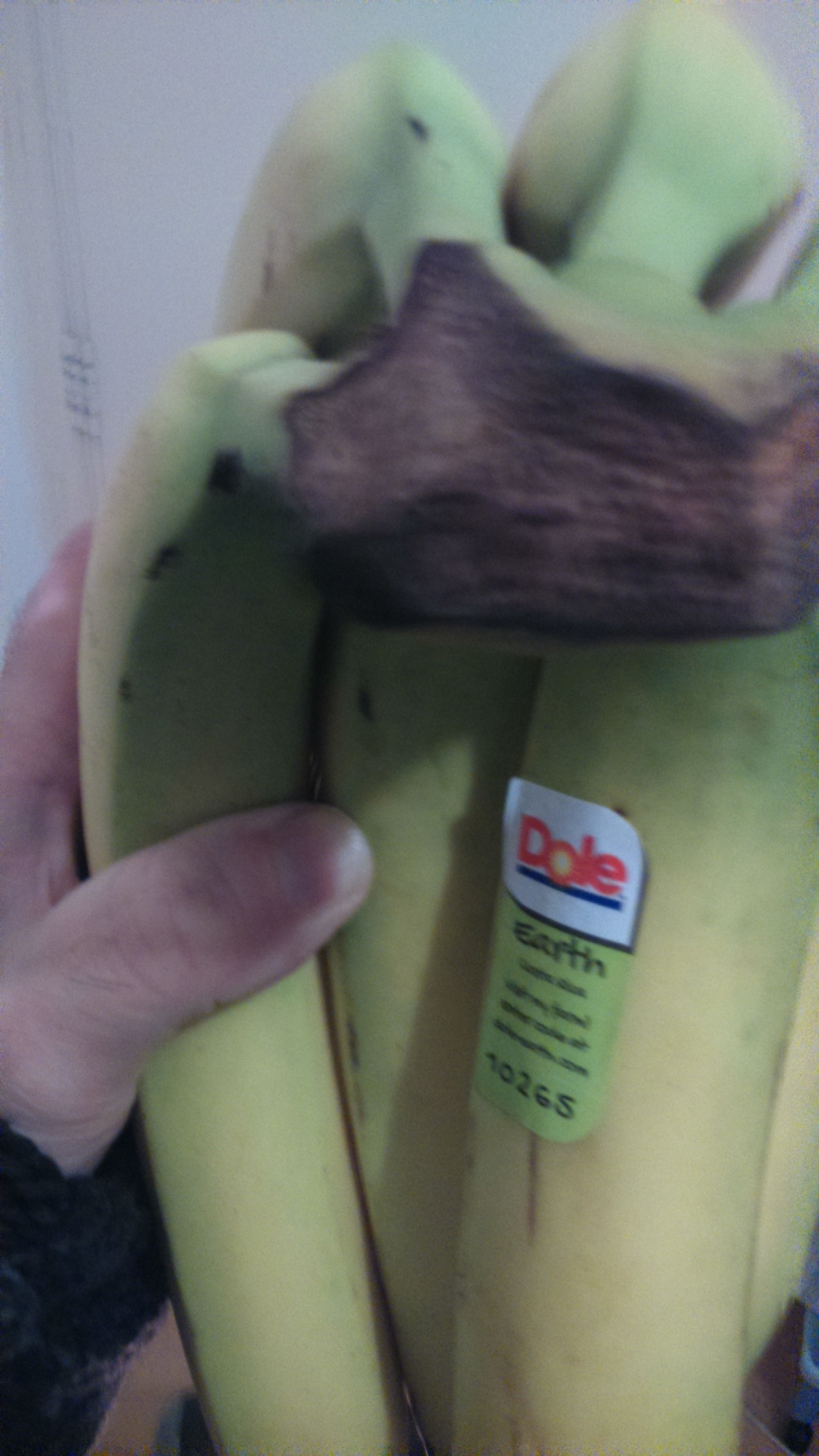 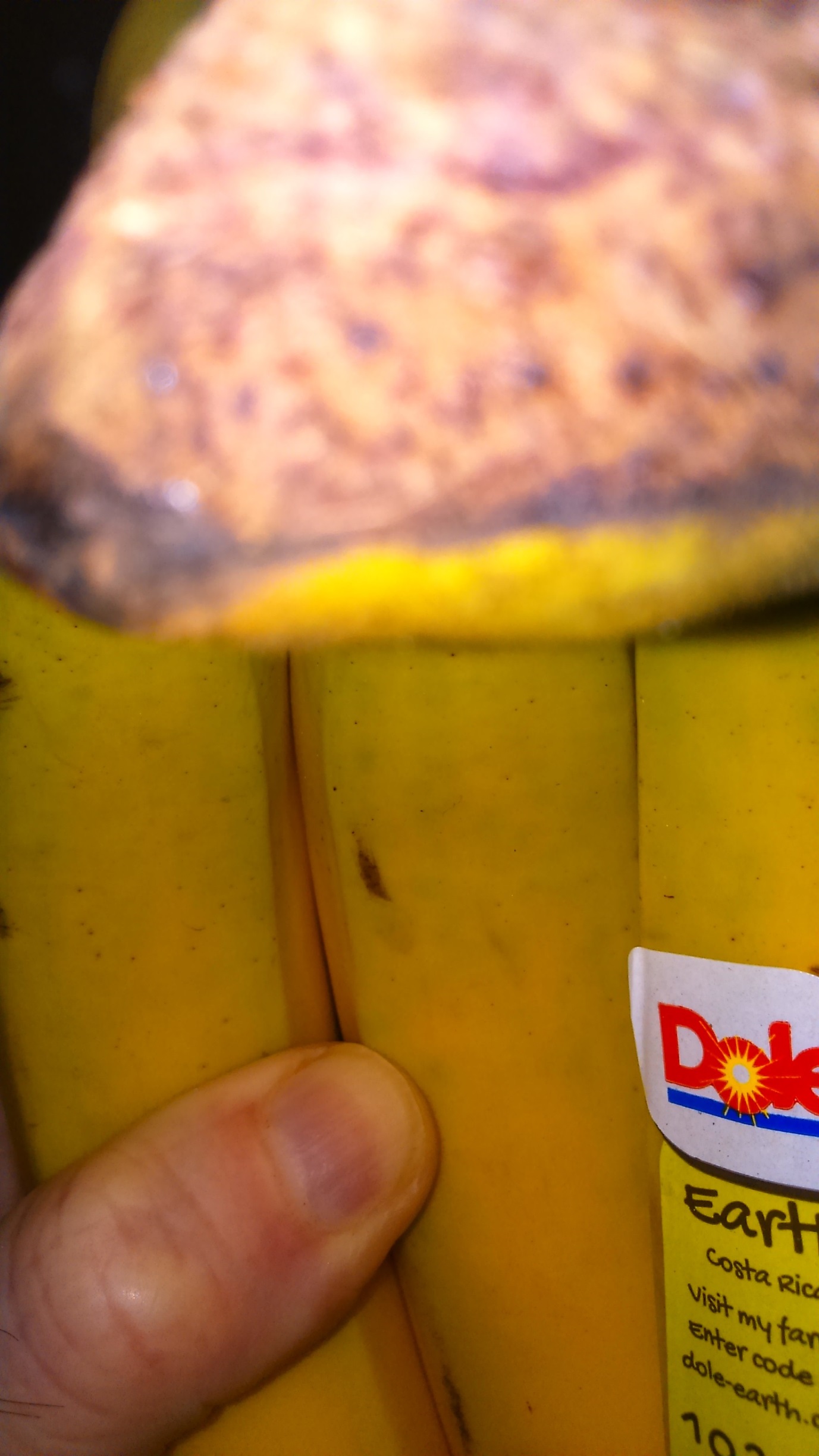 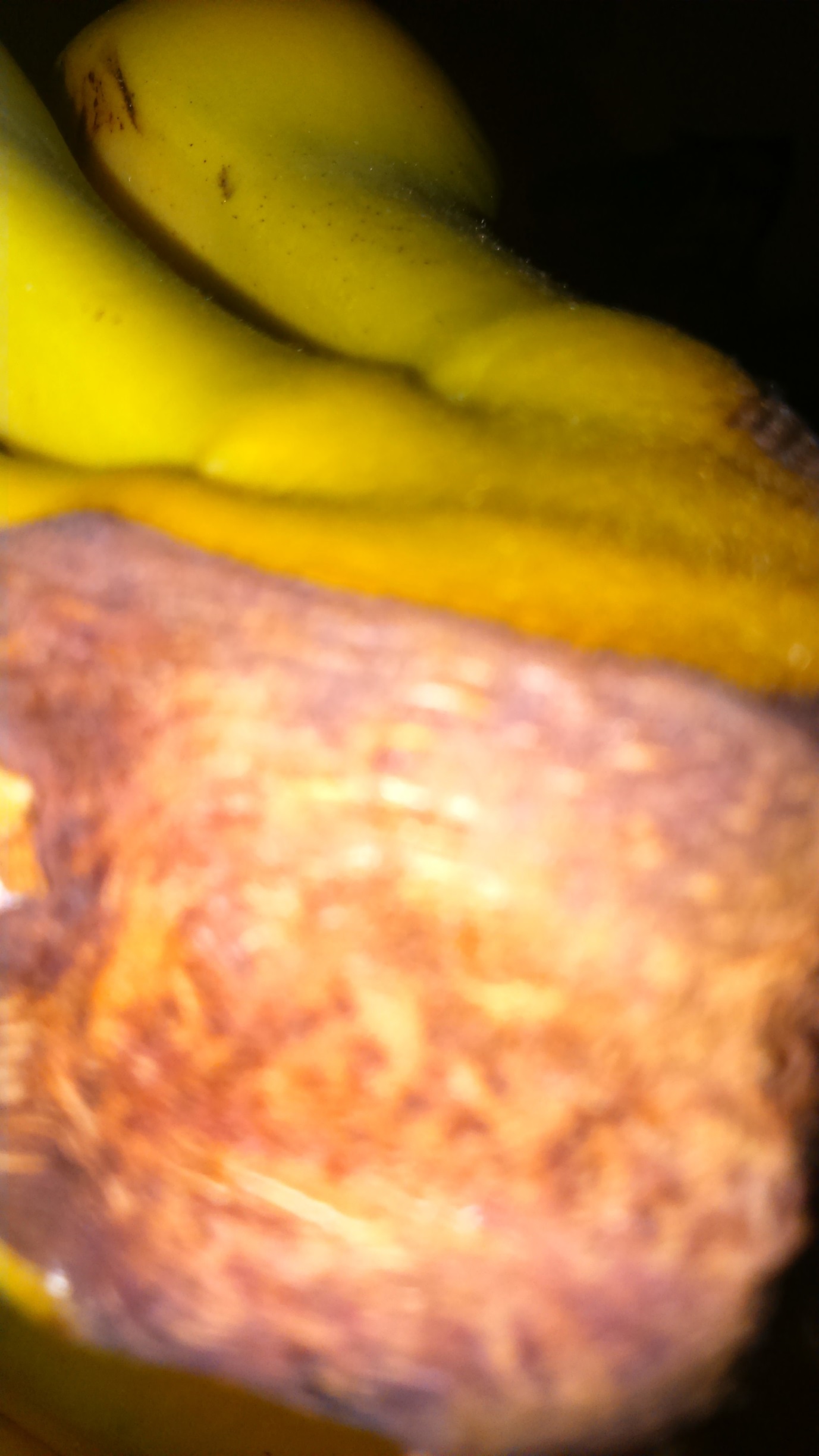 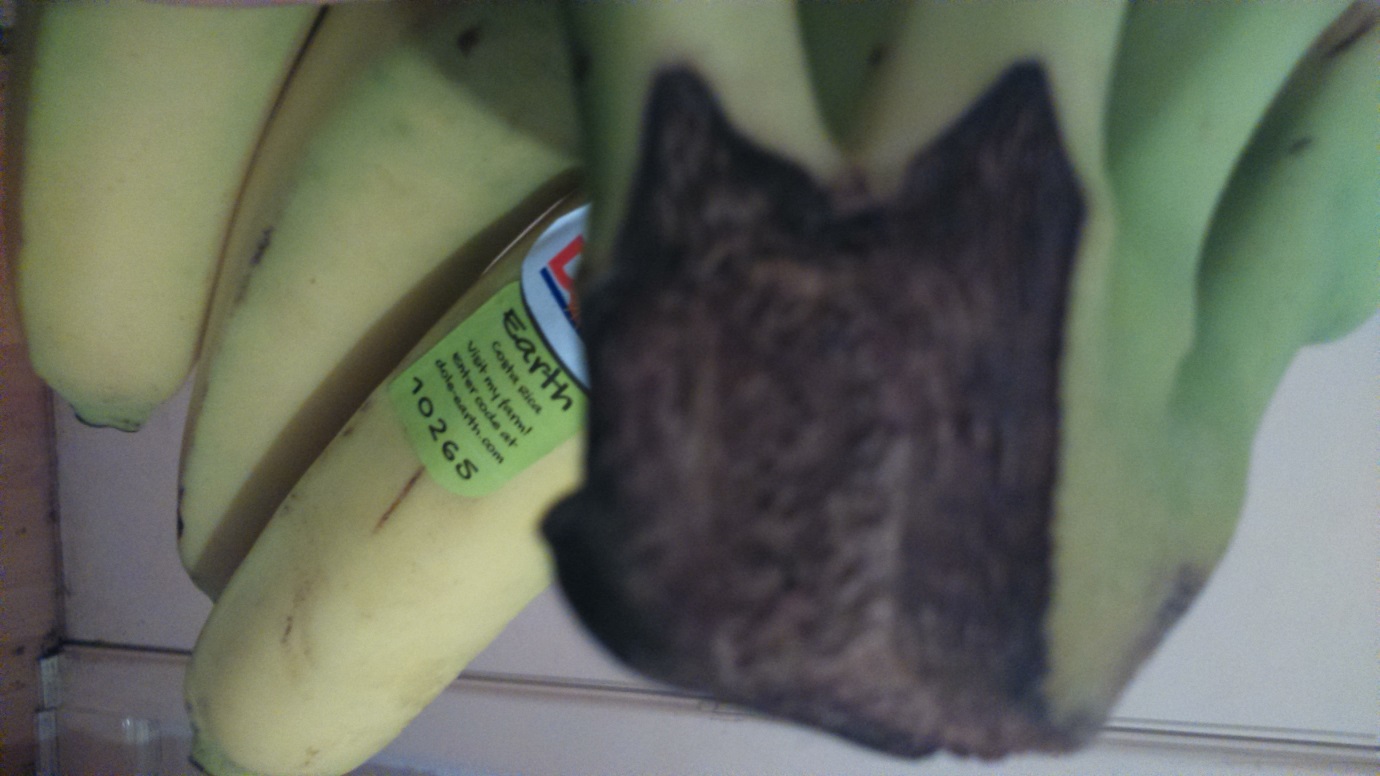 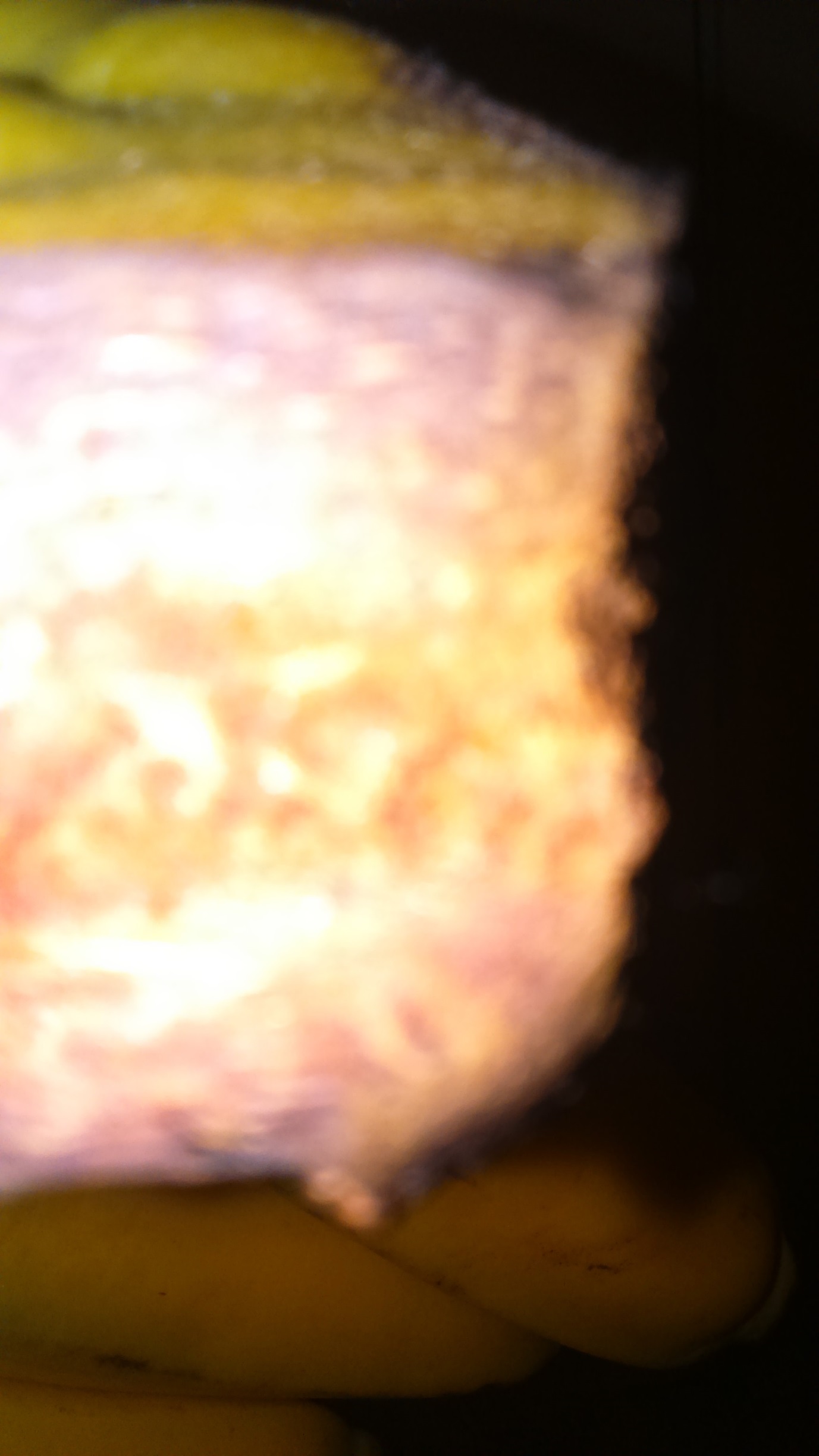 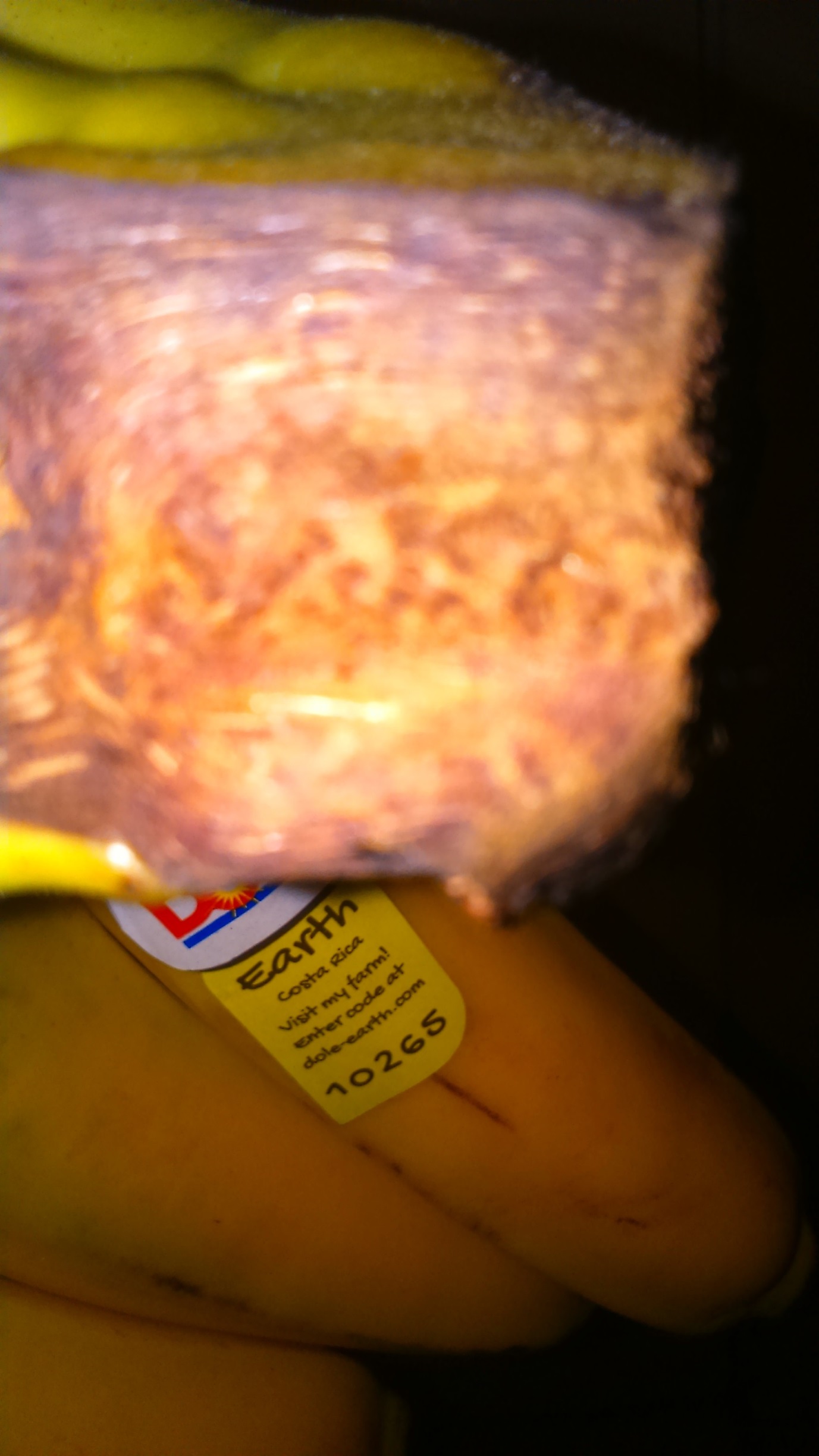 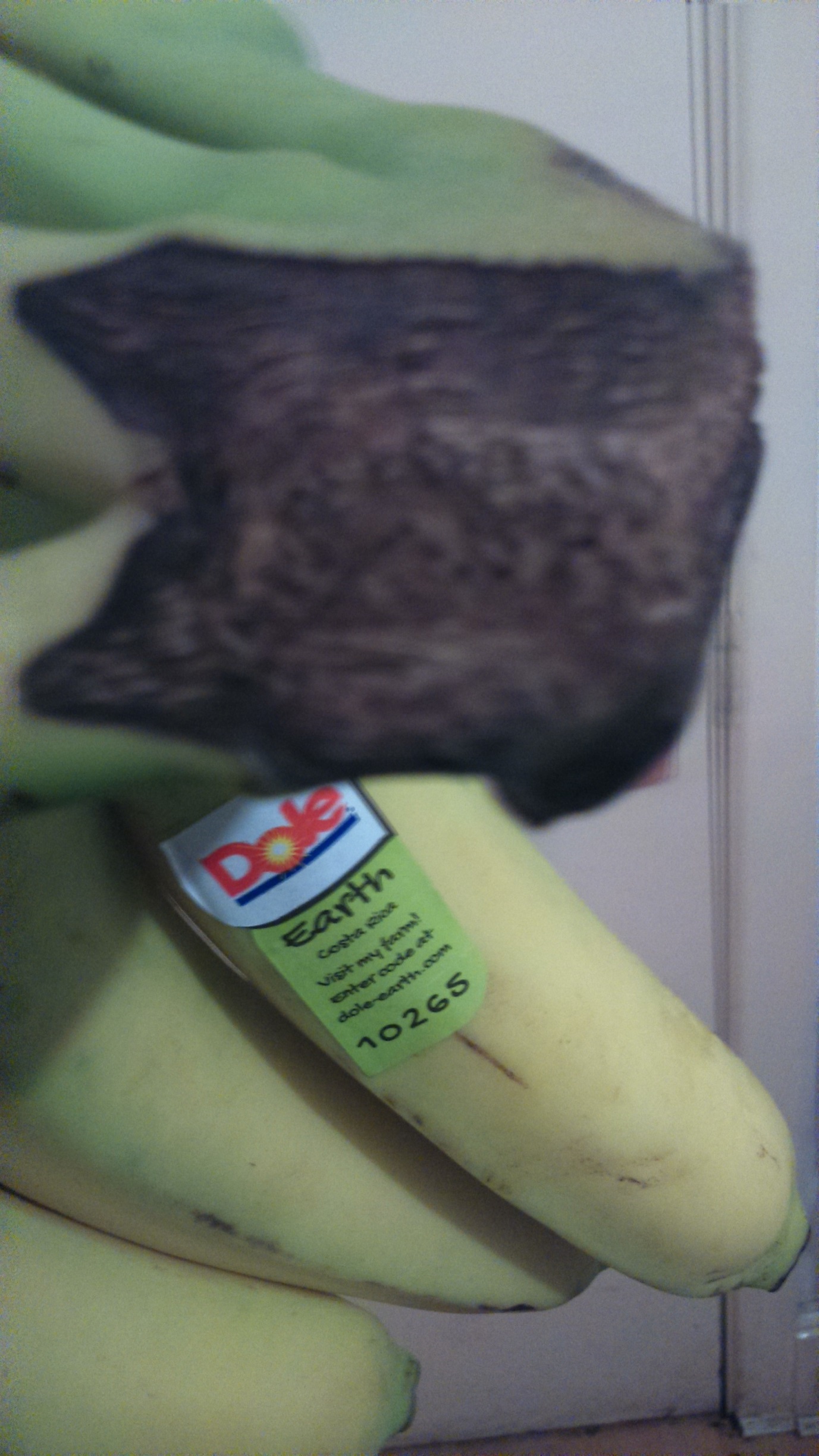 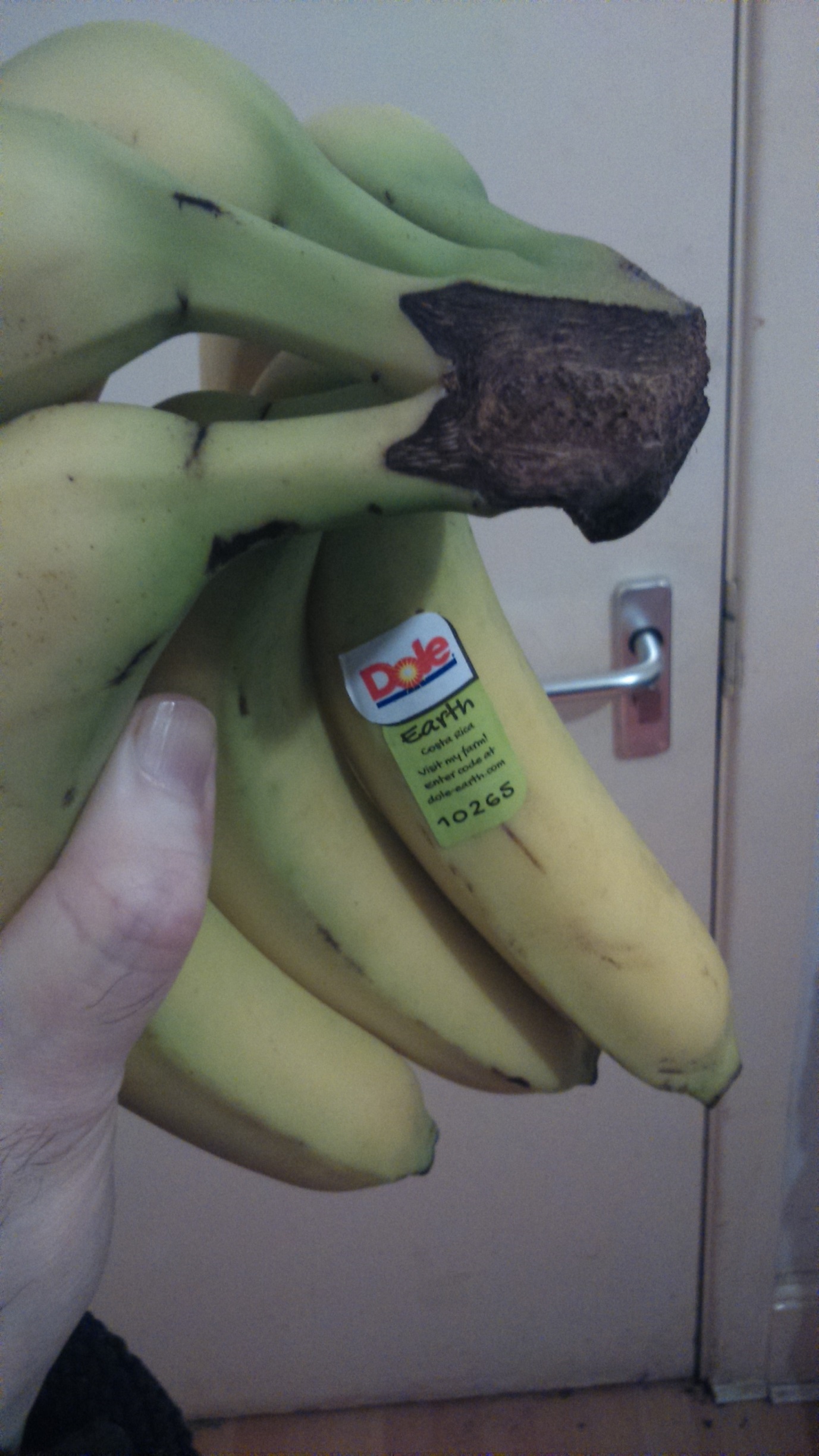 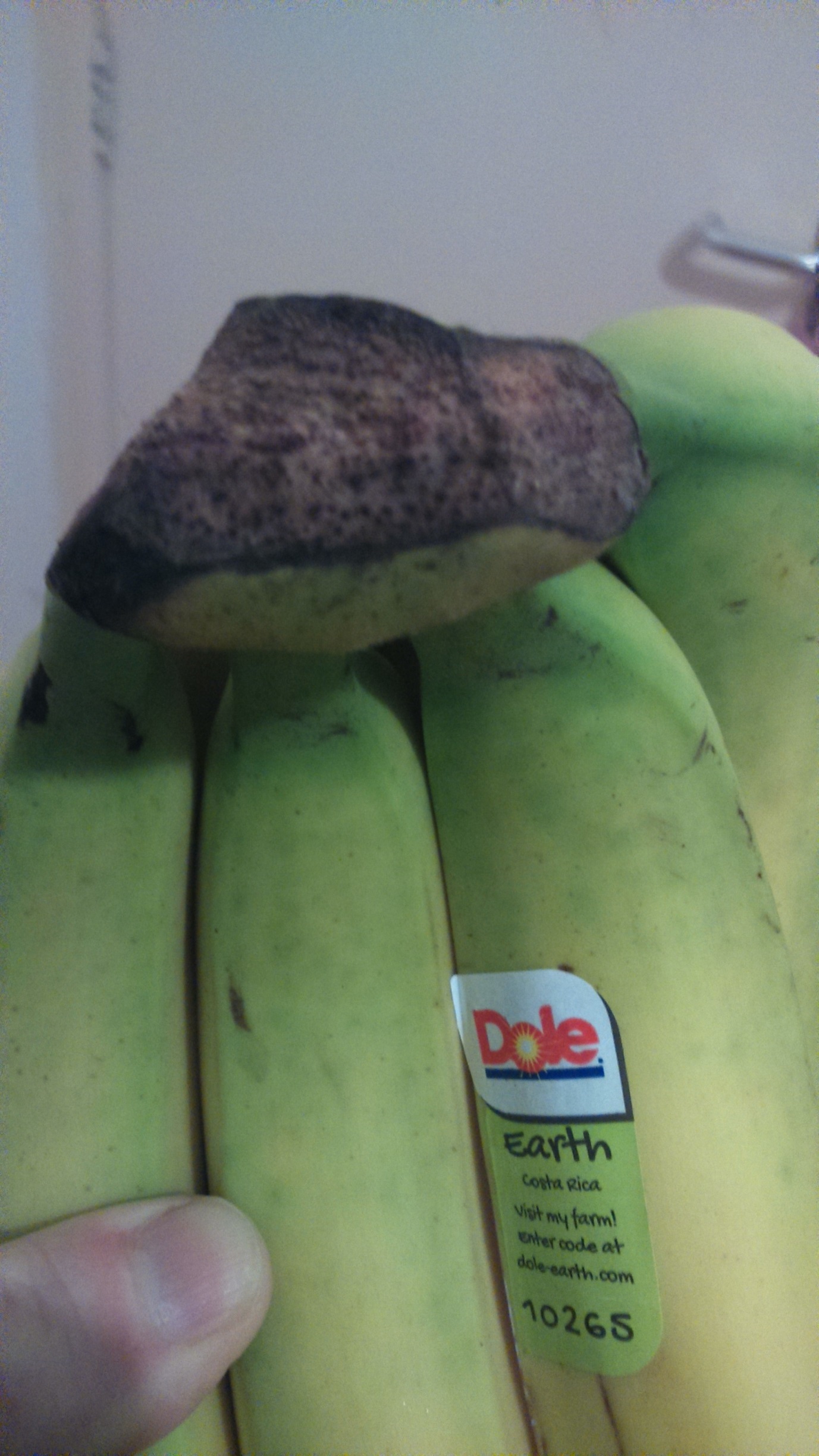 